Supergeil GmbHFrau Almut AnspruchsvollDurchstarterstraße 5598765 ParadisiaK U R Z B E W E R B U N Gals Head of Sales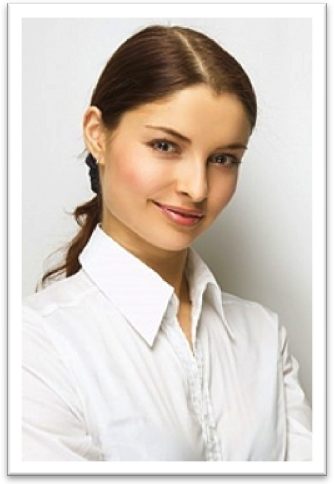 PERSÖNLICHE DATEN						Geboren: 31. Dezember 1990 	Familienstand: ledigSCHULAUSBILDUNG	Abitur: 2009	Note: 2,1STUDIUM	Universität Bochum 2010 - 2015	Abschluss als Bachelor Sales Management	Note: 1,9BERUFSERFAHRUNG	Junior Sales Manager bei Verkäufer GmbH	August 2015 - Dezember 2016	Key-Account-Managerin bei Topdeal KG	Januar 2016 - November 2018	Vertriebsleiterin bei Absatz AG	Dezember 2018 - heuteZUSATZQUALIFIKATIONEN	Verhandlungssicher in Englisch und Spanisch	Gastdozentin im Fach Vertrieb an FH UmsatzstadtINTERESSEN	Reisen, Reiten, TheaterBei Interesse sende ich Ihnen gerne meine vollständigen Bewerbungsunterlagen zu.Mit freundlichen GrüßenHeike HerrlichHeike Herrlich	     Homesweethome, 1. April 2021Myhomemycastle 112345 HomesweethomeMobil: 0163 / 123 45 56 78E-Mail: h.herrlich@mail.de